Uno moo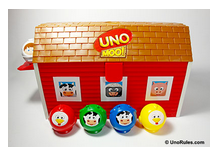 Using the visuals prompt the student to ask peers “Do you have a ____or _____?